	Heritage NSW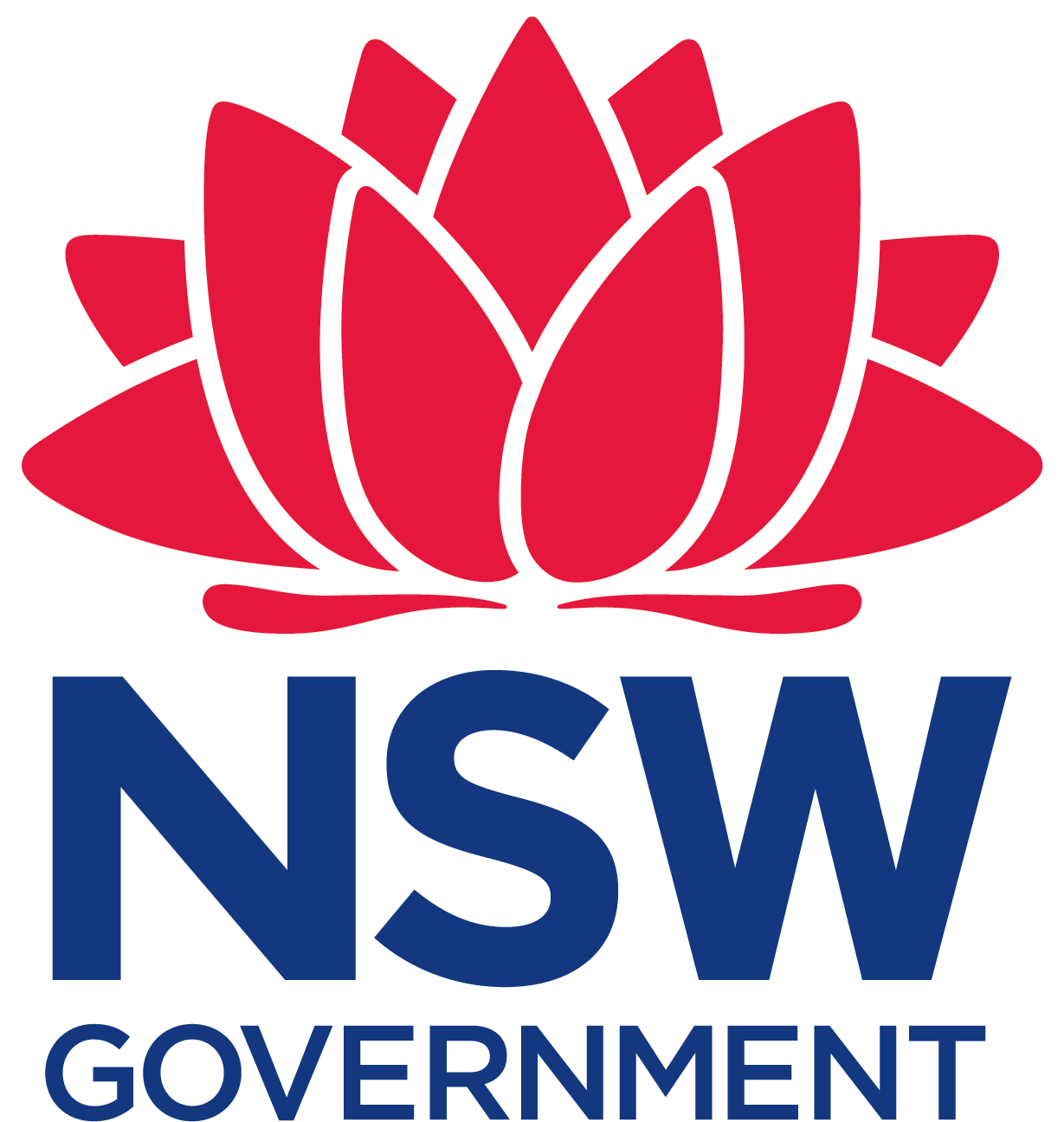 APPLICATION FORMMembers of Parliament Blue Plaque nominationsPlease complete one form per nomination and forward to your MP’s officeNominationLandowner/manager contact details (if available)Thank you for your nomination. Not all nominations are guaranteed to be selected for a Blue Plaque.  By submitting this form, you acknowledge that if the nomination is successful, the proposed text may be used.   
Please send this completed form and any attachments to the office of your local MP as soon as possible. Name of MPWhat or who are you nominating for recognition?Why are you nominating this place, event or person? (max 500 words)Name of the place where the plaque will be installed? (if a place name exists) Street address LGA & ElectorateProvide suggested text for the plaque?E.g. Name of person or event or place & Year/s(Up to 100 characters. Please understand that the wording may be edited to fit the plaque size and design.)Are you aware of any other places where this person, story or event is already recognised, or whether there is already a plaque, sign or other form of recognition at the place or nearby?If yes, please provide detailName of the landowner/manager Phone number Email 